Project NameValidation Plan
ESA Template Ver.1.0, Issue date: 27Oct2022  ApprovalChange LogChange RecordDistributionTable of contents:1	Introduction	41.1	Reference Documents	51.2	Applicable Documents	51.3	Acronyms	52	Users And other stakeholders	52.1	Users group description	62.2	Product/service utilisation description: users and users’ group roles	63	Terms and Conditions for the Validation Operations	64	Conditions to start the validation and Utilisation Baseline for the Validation Operations	74.1	Conditions to start the Validation	74.2	Validation Set-up process	74.2.1	Acquisition of the users	74.2.2	Site installation process (if applicable)	84.3	Utilisation Baseline	84.4	Validation planning summary	84.5	Mitigation plan in case of delays	84.6	Validation Operation Summary Report	8PROCESS for the Assessment of the product/service	94.7	Methodology	104.8	Validation objectives	104.9	Key Performance Indicators	104.9.1	KPIs characteristics	104.9.2	KPIs definition	104.9.3	KPIs summary table	124.9.4	Other important KPIs	125	Reports and evaluation	126	Exceptions Handling	137	DIGITAL MEDIA REPORTING	138	Conclusions	139	Annexes	149.1	ANNEX 1 (Questionnaires)	149.2	ANNEX 2 (Agreements)	14IntroductionReference DocumentsApplicable DocumentsAcronymsUsers And other stakeholdersDescribe the actors in terms of the organizations or group of users (called user group in this context) that will be involved in the validation activities/ pilot operations and describe the service provided (or the service validation process) and the associated roles by the different participants (developer, service providers, suppliers, users, stakeholders, as applicable). If the user group and customers are different, take it into account. A graphical representation of the different stakeholders can help to identify the key actors (e.g. in terms of organisations and individuals) involved in the service value chain, and the subset involved in the pilot operations. This is shown in the diagram below: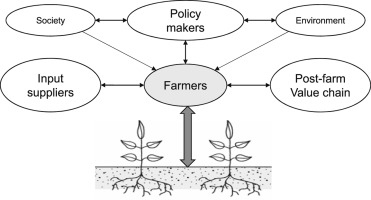 Figure 1 Stakeholders map (example) - in grey colour, the actors involved in the Pilot OperationsUsers group descriptionAmong the actors that will be involved in the pilot operation identified in the previous paragraph select the user group that will be involved in the pilot operations.Identify what customer segment they are representative (in case the customer segments and use group do not match and their relation is not straightforward) explaining the reason for involving them in the assessment of the preoperational demonstration. You could create a mapping like in the table below.Describe the product/service that will be validated with the user group during the pilot stage. In case there are more user group and more products/services  a mapping like that in the table below shall be providedProduct/service utilisation description: users and users’ group rolesDescribe the pre operational services as they will be provided during the validation, and the way it is supposed to be utilised by the users. In case of necessity provide the different roles the users will have to play during the pilot:User group 1Role 1.1Role 1.2User group 2Role 2.1Terms and Conditions for the Validation OperationsDescribe the formal agreements between the Contractor and the group of users involved in the Pilot Operations. The conditions for utilising the product/service (e.g. access to the helpdesk, commitment by the group of users to fulfil the utilisation plan and to contribute to the evaluation, security policy) and the associated administrative provisions (e.g. insurances, responsibilities, liabilities) shall be indicated. Formal agreements signed by the users shall be included in the document (in annex).In order to participate the validation users must sign the Agreements Contract describing the formal agreement between the product/service provider and the users. The guidelines can be divided in product/service provider commitments and users’ commitments:product/service provider Commitments:Commitment 1Commitment 2...User commitments:Commitment 1Commitment 2...Conditions to start the validation and Utilisation Baseline for the Validation OperationsDescribe the conditions to be met to start the validation stage: the validation set-up process, a quantitative baseline of utilisation of the product/service and the associated planning, the validation planning and the Validation Operations Summary Report (VOSR) template.This section describes:The conditions to be met to start the validation stage (e.g. formal authorisation to install and operate the platform, approval by specific committees) The validation set-up processThe quantitative baseline of utilisation of the product/serviceThe validation planning summaryThe mitigation plan in case of delaysThe Validation Operations Summary Report (VOSR)Conditions to start the ValidationDescribes the objectives to be met as pre-requisite to start the validation operations. Some examples are listed below:XXX images available for the validation of the product/service related to user group 1YYY users available for the validation product/service related to user group 2Tools for reporting and evaluation (e.g. log, utilisation statistics, technical status of the validation, questionnaire on line)Operational procedures in place (e.g. Helpdesk, activity monitoring, escalation in case of under-utilisation)Validation Set-up processAcquisition of the usersDescribe the process of acquisition of the users.The users acquisition objectives areUser group 1: X agreement signed/week starting from dd/mm/yy until XXX is reached.User group 2: Y agreement signed/week starting from dd/mm/yy until YYY is reached....Note that in some cases agreements with the User groups can be reached before the validation preparation starts. Site installation process (if applicable)Describe the process of installation of something that maybe needed (e.g. in-situ sensors, antennas, etc)The objectives are:Z sites installed /week starting from dd/mm/yy until ZZZ is reached.W sites installed /week starting from dd/mm/yy until WWW is reached.…Utilisation BaselineDescribe the quantitative committed baseline of utilisation of the product/service (e.g. number of utilisation sessions, volume of data to be analyzed, duration of interactive sessions).product/service Usage:User group 1: minimum usage (unit to be defined )User group 2: minimum usage …Validation planning summaryPut the dates associated to the validation set-up process, and the validation operation.An example of a planning is composed of the following steps:Acquire the validation users of the different users’ group: deadline = dd/mm/yyInstall the necessary equipment: deadline = dd/mm/yyThe validation stage shall operate X months: dd/mm/yy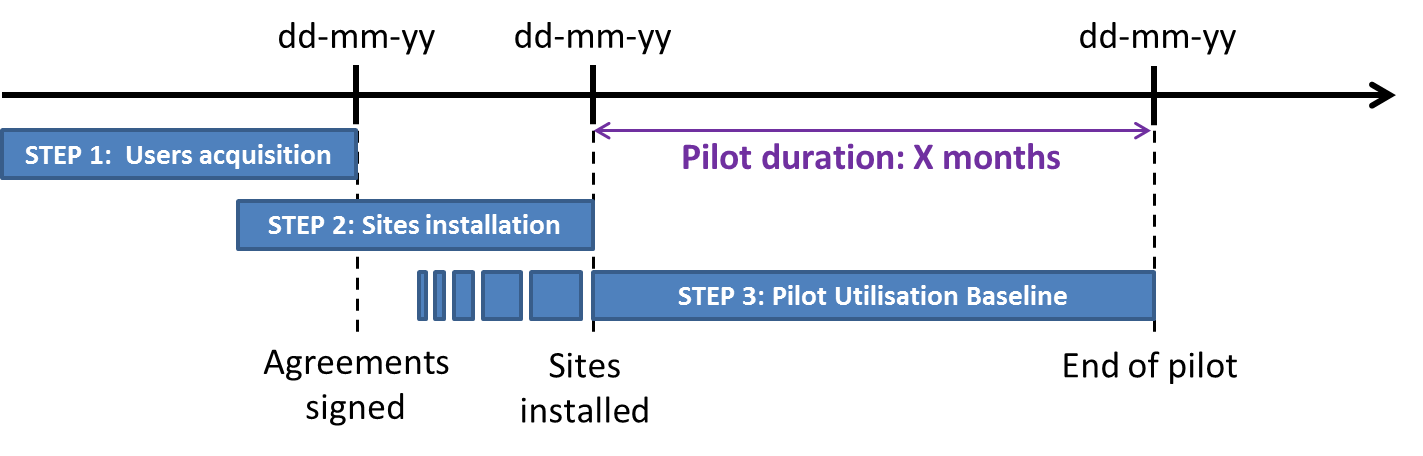 Example of dates and steps with corresponding objectivesMitigation plan in case of delaysDescribe the corrective actions you will perform in case of delays in the planning.Validation Operation Summary ReportDescribe the structure of the VOSR as it has been customised to the specificity of the project. If alternatives tools rather than the VOSR are available, their use within the project shall be discussed with the ESA project technical officer (TO). In case many users will be involved in the validation, the following parameters  shall be monitored in the user’s acquisition process before the validation starts.Users acquired each weekSite installations completed each week These shall be compared with the conditions to start the validation operation. Below an example on how to monitor this in the VOSR:Example of captured objectives in blue and greenThe VOSR file can be downloaded from this link
PROCESS for the Assessment of the product/serviceThis part describes the process that will be used to assess the project outcomes through the added value of the product/service. It defines the means to monitor the outcomes along the validation stage.Define the objectives of the validation (list of high level objectives technical, business, etc.)Identify the KPI and associated metric to assess whether the objectives have been met Map each objective to one or more KPIIdentify an expected value for each of the KPIDescribe tools and procedures to collect the value of each KPIMethodology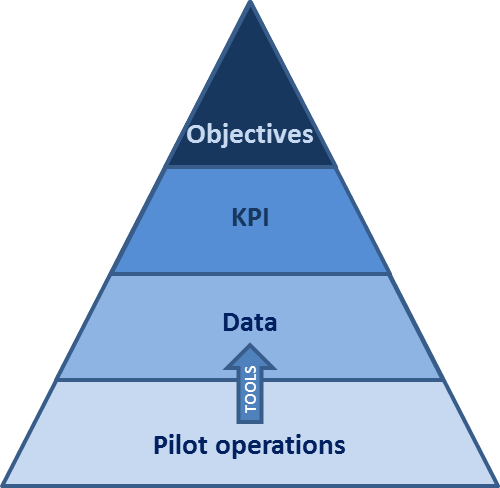 The validation stage is used to validate the developed product and associated services in a representative context. This will allow to verify if the objectives of the project have been met.The KPIs are defined as (possibly) quantitative indicator to verify whether the objectives of the validation have been achieved.To determine these KPIs, data is extracted during the validation operation. This can be different kind of data such as images analyzed per unit of time, feedback from the users, time saved in the daily operations, value recovered. This data is extracted thanks to different tools (measurements equipment’s, questionnaires, logs, etc.)Validation objectivesThe objectives of the validation are ...First objective:Second objective: ……: The validation objectives shall be put in relation to the eventual objectives of the whole project.Key Performance IndicatorsKPIs characteristicsThe KPIs should reflect the validation objectives as identified above. All KPIs should have:A precise definition of its significationA defined metric: the data should have a measurable way to be captured along the processA timing: when the data should be monitored, at which frequency is measured and at which reporting frequency is made available to ESA A target: an expected value along timeA process that allows to monitor it: a software tool, a mathematic formula, a procedure agreed with the usersThe ability to visualise the results of these KPIs via a web interface would be the best way to publish them, alternatively they can be monitored in a worksheet within the VOSR (as done in the VOSR Template).KPIs definitionThe following KPIs will be considered:Objective 1KPI 1KPI 2Objective 2 KPI 3KPI 4…..KPIs shall be measured during the validation operation; if they will be measured at the end of the validation itself a justification should be provided. Ideally KPIs could be reported in the VOSR associating them to each day of the validation operations.KPIs linked to the utilisation of the product/service (e.g. number of sessions, number of users using the product/service) shall be measured incrementally, on weekly basis, and promptly reported to ESA in the VOSR submission. KPIs summary tableA summary of the KPIs and their characteristics is shown on the template below:Other important KPIsThere could be some other KPIs which have to be monitored during the validation but which have not direct relationship with the project objectives. Such KPIs shall be anyhow monitored and they should be structured with the same previous approach.	Reports and evaluationThis section will include the evaluation reports of the validation associated to the analysis of each KPI. Here the validation results have to be analysed from the users as well as the service provider’s perspective. For each KPI the team shall assess whether the objectives have been met or not, providing an analysis and consideration on what measured.Each KPI will be extracted from the VOSR (or any other available tool). It is up to the contractor to decide how to monitor the KPIs along the validation stage (e.g. web interface or VOSR template for the KPI tracking)	Exceptions HandlingWhenever a significant underperformance episode (e.g. deviation more than 30%) occurs between the measured KPIs and the respective targets for two consecutive weeks, a specific analysis shall be carried out by the coordinator of the Validation Utilisation to identify possible causes and propose corrective actions.The underperformance episodes described above shall be reflected into the Risk Analysis either with a new Risk Item (in case the issue was not already covered by the pre-existing risk items) or contribute to the analysis of the relevant existing Risk Item(s). 	DIGITAL MEDIA REPORTINGThe visual documentation of the validation operations is a key element which requires adequate attention. For this purpose, the Contractor is invited to document the process of installation, verification, validation and dissemination that will occur in the frame of the project. These images can be used by the company in future dissemination/marketing activities. ConclusionsThe validation results shall be summarised, providing an overall conclusion on the validation outcomes. In order to promote and disseminate the results of the validation, a summary of the validation results shall be prepared as a contribution to dissemination materials (like brochures or presentations). The validation results shall be summarized, providing an overall conclusion on the validation outcomes.AnnexesANNEX 1 (Questionnaires)An example of a questionnaire is provided by the System Usability Scale (SUS), see:https://www.usability.gov/how-to-and-tools/methods/system-usability-scale.htmlANNEX 2 (Agreements)This annex shall provide the agreement with the validation users….Title:   Validation PlanTitle:   Validation PlanIssue Number:   Revision Number:  Author(s):   Date:   Approved by:Date of Approval:Reason for changeIssue Revision DateIssue Number:  Revision Number:  Revision Number:  Revision Number:  Reason for changeDatePagesParagraph(s)Name/Organisational Unit:Ref.Document ID.TitleRev.Ref.Document ID.TitleRev.TagDescriptionVPValidation PlanUser group 1User group 2...Customer Segment 1XXCustomer Segment 2XX...XUser group 1User group 2...Product/service 1XPoduct/service 2X...KPIDefinitionExpected ValueReport FrequencyPeriodTool to extract the dataObjective 1KPI 180% answered 3+ to question 5weeklyDuring the validation, end of the validationQuestionnaireObjective 1KPI 2XXXmonthlyEnd of the validationSoftwareObjective 2KPI 3Objective 2KPI 4Objective 3…